Цена: бесплатноРОССИЙСКАЯ ФЕДЕРАЦИЯИРКУТСКАЯ ОБЛАСТЬ  ИРКУТСКИЙ РАЙОНХОМУТОВСКОЕ МУНИЦИПАЛЬНОЕ ОБРАЗОВАНИЕАДМИНИСТРАЦИЯПОСТАНОВЛЕНИЕ13.09.2021 № 154 о/д       с. ХомутовоО проведении месячника по санитарной очистке территории населенных пунктов Хомутовского муниципального образования В соответствии со ст. 14 Федерального Закона от 06.10.2003 №131-ФЗ «Об общих принципах организации местного самоуправления в Российской Федерации», Федеральным законом от 24.06.1998 №89-ФЗ "Об отходах производства и потребления", ст. 2 Закона Иркутской области от 03.11.2016 №96-ОЗ «О закреплении за сельскими поселениями Иркутской области вопросов местного значения», руководствуясь ст. 6 Устава Хомутовского муниципального образования, в целях принятия мер по предупреждению инфекционных заболеваний и создания благоприятной окружающей среды для проживания, улучшения санитарно-гигиенического состояния Хомутовского муниципального образования, Администрация Хомутовского муниципального образования, ПОСТАНОВЛЯЕТ:Провести месячник по санитарной очистке населенных пунктов Хомутовского муниципального образования с 20 сентября по 20 октября 2021 года в соответствии с графиком мероприятий  (приложение№1). Рекомендовать руководителям организаций, предприятий, учреждений, независимо от форм собственности, индивидуальным предпринимателям, находящимся на территории Хомутовского МО обеспечить уборку закрепленных за ними территорий, производственных и иных зданий, торговых павильонов, ремонт их фасадов.3. Директору МКУ ХЭС Хомутовского МО обеспечить уборку закрепленных за учреждением территорий. 4. Директору МУК КСК Хомутовского МО обеспечить уборку закрепленных за учреждением территорий.5. Информационному центру произвести информирование населения  в средствах массовой информации, социальных сетях и мессенджерах  о проведении месячника по санитарной очистке территории.6. Начальнику отдела муниципального контроля, дорожной деятельности и благоустройства администрации Хомутовского МО:6.1. ознакомить руководителей предприятий, организаций, учреждений, независимо от форм собственности, индивидуальных предпринимателей с данным постановлением;6.2. организовать профилактические рейды, посредством распространения памяток по содержанию и благоустройству территории специалистами отдела муниципального контроля, дорожной деятельности и благоустройства в период проведения санитарной очистки территории Хомутовского МО с целью побуждения граждан на уборку придомовых территорий от сухой растительности, захламления и (или) загромождения строительными материалами, мусором и другими предметами;7. Председателям товариществ собственников жилья, руководителям управляющих организаций, обслуживающих жилищный фонд Хомутовского МО рекомендовать организовать работы по санитарной очистке придомовых территорий, подвалов, чердаков многоквартирных домов, очистить фасады домов и входные двери от рекламных листов и объявлений.8. Опубликовать настоящее постановление в установленном законом порядке.9. Контроль за исполнением настоящего постановления возложить на Заместителя Главы администрации.                                                                              Исполняющий обязанности               Главы администрации                                      .В.Иваненко                                                                                                         Приложение №1к постановлению администрации Хомутовского муниципального образованияот «_13__»__09__2021 №_154  о/д___График мероприятий по организации и проведению месячника по санитарной очистке                      Начальник отдела муниципального контроля,                                                 дорожной деятельности и благоустройства	Т.И. ГуроваРОССИЙСКАЯ ФЕДЕРАЦИЯИРКУТСКАЯ ОБЛАСТЬ  ИРКУТСКИЙ РАЙОНХОМУТОВСКОЕ МУНИЦИПАЛЬНОЕ ОБРАЗОВАНИЕАДМИНИСТРАЦИЯПОСТАНОВЛЕНИЕ20.09.2021 № 156 о/д       с. ХомутовоОб утверждении отчета об исполнении бюджета Хомутовского муниципального образования за 1 полугодие  2021 годаВ соответствии со ст. 264.2 Бюджетного Кодекса РФ, с Федеральным законом от 06.10.2003 N 131-ФЗ «Об общих принципах организации местного самоуправления в Российской Федерации», руководствуясь ст. ст. 27, 51 Устава Хомутовского муниципального образования, Администрация Хомутовского муниципального образованияПОСТАНОВЛЯЕТ:1. Утвердить прилагаемый отчет об исполнении бюджета Хомутовского муниципального образования за 1 полугодие 2021 года.    2. Опубликовать настоящее постановление в установленном законом порядке.3. Контроль за исполнением настоящего постановления возложить на Первого заместителя Главы администрации.                                                                                                                      Исполняющий обязанности                                                                                                                      Главы администрации                                           А.В.Иваненко                                                                                               УтвержденоПостановлением администрации Хомутовского муниципального образованияот _20.09.2021__2021 г.№__156 о/д_____Отчет об исполнении бюджетаХомутовского муниципального образованияза 1 полугодие 2021 годаСостав доходной части бюджета, утвержденной и исполненной за    1 полугодие 2021 года, приведен в таблице 1.Таблица 1Доходы бюджета Хомутовского муниципального образованияза 1 полугодие 2021 годаЗа 1 полугодие 2021 года  в бюджет Хомутовского муниципального образования поступило 71 293,62 тыс. рублей или 33,5%  от плана года, в том числе:Собственные доходы (налоговые и неналоговые) за  1 полугодие 2021 года  составили 31 002,74 тыс. рублей или 32,9% от плана года, что на  4 068,14 тыс. рублей больше аналогичного периода прошлого года. Из них увеличение за аналогичный период прошлого года по налогу на доходы физических лиц – на 1 119,04 тыс. рублей, по доходам от уплаты акцизов на 1104,04 тыс. рублей,  по единому сельскохозяйственному налогу –  на 84,94 тыс. рублей, по налогу на имущество на 2398,35 тыс. рублей,  по гос. пошлине за совершение  нотариальных действий – на 1,15 тыс. рублей, по доходам от оказания платных услуг и компенсации затрат - на 310,22 тыс. рублей, доходы от продажи земельных участков, находящихся в муниципальной собственности  72,23 тыс. рублей, прочие неналоговые доходы на 4,66 тыс. рублей,  доходы от реализации имущества, находящегося в муниципальной собственности - на 202,76 тыс. рублей, доходы от компенсации затрат государства – на 14,36 тыс. рублей. Меньше аналогичного периода прошлого года получено по доходам от использования имущества  уменьшение на 356,80 тыс. рублей, от штрафов и санкций на 29,28 тыс. рублей, по земельному налогу на 818,53 тыс. рублей.          Безвозмездные поступления за 1 полугодие 2021 года составили 40 290,87  тыс. рублей или  34,1% от плана года, что на  18 351,19 тыс. рублей больше аналогичного периода прошлого года. В том числе:- получена дотация на выравнивание бюджетной обеспеченности из районного бюджета в сумме 19 081,28 тыс. рублей, что на 3000,73 тыс. рублей больше аналогичного периода прошлого года;Субсидии на реализацию мероприятий перечня проектов народных инициатив – 534,37  тыс. рублей, что на 4 875,56 тыс. рублей меньше аналогичного периода прошлого года;- субвенция бюджетам поселений на осуществление полномочий по первичному воинскому учету – 422,77  тыс. рублей, что на 26,43 меньше аналогичного периода прошлого года.- субсидия на софинансирование капитальных вложений в объекты государственной (муниципальной собственности) для занятий физической культурой и спортом в сумме 8925,96 тыс. рублей-Субсидии на обеспечение комплексного развития сельских территорий – 2115,54 тыс. рублей, что на 2115,54 тыс. рублей,  что больше аналогичного периода прошлого года.- Инные МБТ 9150,96 тыс. рублей, что больше аналогичного периода прошлого года в т.ч:Иные МБТ, на поддержку мер по обеспечению сбалансированности местных бюджетов -7 417,46 тыс. рублей.Прочие межбюджетные трансферты, передаваемые бюджетам сельских поселений (ЧС)- 1000,00 тыс. рублей.Иные МБТ на реализацию мероприятий, связанных с достижением наилучших результатов по увеличению налоговых и неналоговых доходов местных бюджетов, а также с проведением преобразования муниципальных образований  Иркутской области в форме объединения- 733,5 тыс. рублей.Состав расходной части бюджета, утвержденной и исполненной за 1 полугодие 2021 года, представлен в таблице 2.Таблица 2Расходы бюджета Хомутовского муниципального образованияза 1 полугодие 2021 года           Фактически произведенные расходы за 1 полугодие 2021 года составили  73 250,55 тыс. рублей или 33,0 %  от плана года, что на  23 178,47 тыс. рублей больше аналогичного периода прошлого года. По статьям бюджета за 1 полугодие 2021 года выполнение плана выглядит следующим образом: По разделу  01 «Общегосударственные расходы» составили  36 589,95 тыс. рублей или 47,8 %  от плана года. В том числе:- по подразделу 0102 «Функционирование высшего должностного лица муниципального образования» израсходовано 1 258,76 тыс. рублей;-  по подразделу 0104 «Функционирование местной администрации» – 25 721,31 тыс. рублей;- по подразделу 0113 «Другие общегосударственные вопросы» расходы составили  9 564,88 тыс. рублей, из них расходы по Администрации Хомутовского МО – 238,51 тыс. рублей (услуги электроэнергии объектов (скважины в с. Хомутово и п. Плишкино, мастерские по ул. Колхозная, 4), услуги охраны объектов, услуги по технологическому присоединению к электросетям), расходы на функционирование МКУ ХЭС ХМО в сумме 3 678,85 тыс. рублей.По разделу 02 «Национальная оборона» подраздел 0203 «Мобилизационная и вневойсковая подготовка» расходы на военно-учетный стол составили 422,77 тыс. рублей или 41,0 % от плана года.По разделу 04 «Национальная экономика» расходы за 1 полугодие 2021 года составили 5 138,70 тыс. рублей или 20,4 % от плана года. В том числе:- по подразделу 0408 «Транспорт» расходы по транспортному обслуживанию населения Хомутовского МО составили 1 464,07 тыс. рублей.- по подразделу 0409 «Дорожное хозяйство (дорожные фонды)» в рамках муниципальной программы расходы на реализацию мероприятий по противогололедной подсыпке дорог, приобретение электроматериалов для содержания уличного освещения составили 3 102,98 тыс. рублей. - по подразделу 0412 «Другие расходы в области национальной экономики» составили 571,65 тыс. рублей По разделу 05 «Жилищно-коммунальное хозяйство» расходы за 1 полугодие 2021 года составили 3868,85 тыс. рублей или 17.4 % от плана, в том числе:- по подразделу 0501 «Жилищное хозяйство» расходы составили 4,46 тыс. рублей на оплату взносов на капитальный ремонт многоквартирных домов (с. Хомутово, ул. Мичурина д.8 (кв. 7, 9, 12), ул. Некрасова д.3 кв.6), - по подразделу 0503 «Благоустройство» фактические расходы составили 3864,39 тыс. рублей или 17,4 % от плана года. Данные расходы были направлены на уличное освещение (услуги электроэнергии, право на размещение светильников на опорах, технологическое присоединение к эл. сетям). По разделу 06 «Охрана окружающей среды» расходы составили 130,5 тыс.рублей на содержание контейнерных площадок. По разделу 10 «Социальная политика» подраздел 01 «Пенсионное обеспечение» фактические расходы за 1 полугодие 2021года на выплату пенсии за выслугу лет гражданам, замещавшим должности муниципальных служащих (8 человек) составили 450,32 тыс. руб. или 39,6 %  от плана года.По разделу 08 подраздел 01 «Культура» за 1 полугодие 2021 года  расходы  составили  12234,07 тыс. рублей или 48,9 % от плановых показателей года. В том числе: - расходы на оплату труда и начисления в сумме 7 604,55 тыс. рублей;- расходы на содержание подразделений: Дом культуры в с. Хомутово, Дом культуры в д. Талька, Дом Творчества в с. Хомутово в общей сумме 1 876,36 тыс. руб. (услуги связи – 50,68 тыс. руб.; коммунальные услуги (освещение, отопление) – 876,90 тыс.  руб.; прочие услуги на содержание – 262,25 тыс. руб.; приобретение материальных запасов – 113,12 тыс. руб.); - расходы на осуществление деятельности библиотеки составили 216,55  тыс. руб. Из них: услуги связи – 12,81 тыс. рублей; коммунальные услуги (освещение, отопление здания Библиотеки) – 58,63 тыс. рублей; прочие услуги на содержание – 4,5  тыс. руб.; приобретение материальных запасов – 130,52 тыс. руб. По разделу 11 «Физическая культура и спорт» подразделу 02 «Массовый спорт» расходы составили 12 332,69 тыс. рублей или 19 % от плана года. Из них: расходы на оплату труда и начисления – 1 749,70 тыс. руб.; коммунальные услуги (освещение, отопление СК) – 952,92 тыс. руб.; прочие расходы на содержание Спортивного комплекса – 225,95 тыс. руб.; приобретение материальных запасов – 131,52 тыс. руб.                        Начальник  отдела бухгалтерского учетаи бюджетного планирования –гл. бухгалтер                             Н.Э.ЗайнутдиноваОповещениежителей Хомутовского муниципального образованияо начале публичных слушанийпо проекту решения о предоставлении разрешенияна отклонение от предельных параметров разрешенного строительства, реконструкции объектов капитального строительстваКомиссия по подготовке правил землепользования и застройки Хомутовского муниципального образования сообщает о начале публичных слушаний по проекту решения о предоставлении разрешения - в отношении земельного участка расположенного по адресу: Иркутская область, Иркутский район, д. Куда, ул. Заречная, площадью 923 кв.м., кадастровый номер 38:06:100302:2155, в части уменьшения минимального размера фронтальной  стороны земельного участка с 16 метров до 14метров; (далее – проект).Информационные материалы к проекту:1)проект решения о предоставлении разрешения на условно разрешенный вид использования земельного участка;2) схема расположения земельного участка, в отношении которого подготовлен проект решения о предоставлении разрешения на условно разрешенный вид использования.Порядок и срок проведения публичных слушаний: не более одного месяца со дня опубликования настоящего информационного сообщения до дня опубликования заключения о результатах публичных слушаний (с 16.09.2021 г. по 14.10.2021 г.)Место экспозиции проекта: в здании Администрации Хомутовского муниципального образования по адресу: Иркутская область, Иркутский район, с. Хомутово, ул. Кирова, 7 А, 1 этаж, 3 кабинет (отдел градостроительства, земельных и имущественных отношений)Дата открытия экспозиции проекта: 16.09.2021 г.Срок, время проведения экспозиции проекта: с 16.09.2021 по 14.10.2021 включительно. Дни и часы, в которые возможно посещение экспозиции проекта: понедельник, четверг, (кроме праздничных дней), с 8-00 до 16-00, перерыв на обед с 12-00 до 13-00Собрания участников публичных слушаний: - Регистрация лиц, участвующих в собрании участников публичных слушаний: 14.10.2021 г.(с 15:30 до 16:00 часов) по адресу: в здании Администрации Хомутовского муниципального образования по адресу: Иркутская область, Иркутский район, с. Хомутово, ул. Кирова, 7 А, 1 этаж, 3 кабинет;- Собрание участников публичных слушаний: 14.10.2021 в 16:00 часов.В целях идентификации участникам публичных слушаний необходимо представить сведения о себе (для физических лиц - фамилию, имя, отчество (при наличии), дату рождения, адрес места жительства (регистрации); для юридических лиц - наименование, основной государственный регистрационный номер, место нахождения и адрес) с приложением документов, подтверждающих такие сведения.Участники публичных слушаний, прошедшие в установленном порядке идентификацию, имеют право вносить предложения, касающиеся проектов:- в письменной или устной форме в ходе проведения собрания участников публичных слушаний;- в письменной форме в адрес Администрации Хомутовского муниципального образования по адресу: Иркутская область, Иркутский район, с. Хомутово, ул. Кирова, 7 а, 1 этаж, 3 кабинет (отдел градостроительства, земельных и имущественных отношений); (все дни, кроме субботы, воскресенья);Проект и информационные материалы к нему будут размещены на официальном сайте администрации Хомутовского муниципального образования в информационно-телекоммуникационной сети "Интернет" (http://khomutovskoe-mo.ru) и в газете «Вестник Хомутовского поселения»: с 16.09.2021 г. по 14.10.2021 г.Справки по вопросам организации и проведения публичных слушаний по телефону: 696-182,696-501.ПРОЕКТрешения о предоставлении разрешения на отклонение от предельных параметров разрешенного строительства, реконструкции объектов капитального строительстваУчитывая заявление Алексеевой Ларисы Дмитриевны о предоставлении разрешения на отклонение от предельных параметров разрешенного строительства, реконструкции объектов капитального строительства:- в отношении земельного участка расположенного по адресу: Иркутская область, Иркутский район, д. Куда, ул. Заречная, площадью 923 кв.м., кадастровый номер 38:06:100302:2155, в части уменьшения минимального размера фронтальной  стороны земельного участка с 16 метров до 14метров;Схемы расположения земельных участков, в отношении которых подготовлен проект решения о предоставлении разрешения на отклонение от предельных параметров разрешенного строительства, реконструкции объектов капитального строительства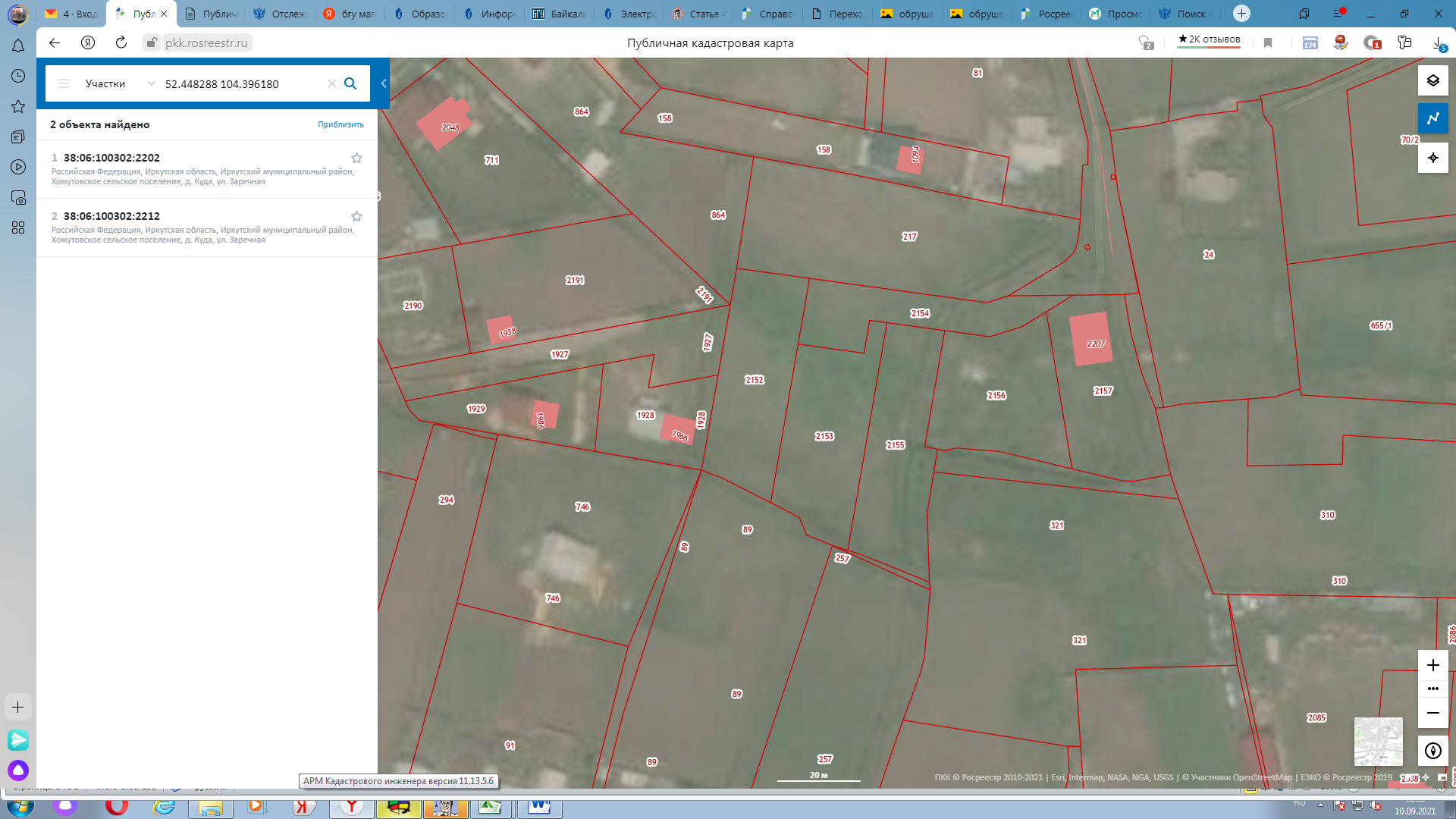 РОССИЙСКАЯ ФЕДЕРАЦИЯИРКУТСКАЯ ОБЛАСТЬ  ИРКУТСКИЙ РАЙОНХОМУТОВСКОЕ МУНИЦИПАЛЬНОЕ ОБРАЗОВАНИЕАДМИНИСТРАЦИЯПОСТАНОВЛЕНИЕ16.09.2021 № 827 пз       с. ХомутовоО назначении публичных слушаний по проекту решения о предоставлении разрешения на отклонение от предельных параметров разрешенного строительства, реконструкции объектов капитального строительства.В целях соблюдения права человека на благоприятные условия жизнедеятельности, прав и законных интересов правообладателей земельных участков и объектов капитального строительства, руководствуясь ст. 5.1, 40 Градостроительного кодекса Российской Федерации, ст. 28 Федерального закона от 06.10.2003 № 131-ФЗ «Об общих принципах организации местного самоуправления в Российской Федерации», ст. 19 Устава Хомутовского муниципального образования, постановлением администрации Хомутовского муниципального образования от 31.10.2018  № 150 о/д «О комиссии по подготовке правил землепользования и застройки Хомутовского муниципального образования», Решением Думы Хомутовского муниципального образования от 26.07.2018 № 13-56/д «Об утверждении Положения об отдельных вопросах организации и проведения общественных обсуждений, публичных слушаний в области градостроительной деятельности в Хомутовском муниципальном образовании», Администрация Хомутовского муниципального образованияПОСТАНОВЛЯЕТ:1. Назначить проведение публичных слушаний по проекту решения о предоставлении разрешения на отклонение от предельных параметров разрешенного строительства, реконструкции объектов капитального строительства:1) в отношении земельного участка расположенного по адресу: Иркутская область, Иркутский район, д. Куда, ул. Заречная, площадью 923 кв.м., кадастровый номер 38:06:100302:2155, в части уменьшения минимального размера фронтальной  стороны земельного участка с 16 метров до 14метров;		2. Комиссии по подготовке правил землепользования и застройки Хомутовского муниципального образования:		1)  в срок не более одного месяца со дня опубликования оповещения о начале публичных слушаний, предусмотренного подпунктом "а" пункта 2 части 2 настоящего постановления до дня опубликования заключения о результатах публичных слушаний, провести публичные слушания по проектам;		2) обеспечить опубликование в газете «Вестник Хомутовского поселения» и размещение на WEB-портале органа местного самоуправления Хомутовского муниципального образования в информационно-телекоммуникационной сети "Интернет" (http://khomutovskoe-mo.ru):а) оповещения о начале публичных слушаний в форме информационного сообщения, содержащего, в том числе, информацию о месте и дате открытия, времени проведения экспозиции проектов;б) проектов и информационных материалов к ним;в) заключения о результатах публичных слушаний.		3. Опубликовать настоящее постановление в газете «Вестник Хомутовского поселения» и разместить на WEB-портале органов местного самоуправления Хомутовского муниципального образования в информационно-телекоммуникационной сети «Интернет» (http://khomutovskoe-mo.ru).		4. Контроль за исполнением настоящего постановления возложить на Заместителя Главы администрации Хомутовского муниципального образования.                                                               Исполняющий обязанностиГлавы администрации                                          А.В. ИваненкоОповещениежителей Хомутовского муниципального образованияо начале публичных слушанийпо проекту решения о предоставлении разрешенияна условно разрешенный вид использования земельного участкаКомиссия по подготовке правил землепользования и застройки Хомутовского муниципального образования сообщает о начале публичных слушаний по проектам решений о предоставлении разрешения на условно разрешенный вид использования земельного участка: в отношении земельного участка с кадастровым номером 38:06:100105:69, площадью 511 кв.м., расположенного по адресу: Российская Федерация, Иркутская обл., Иркутский р-н, с. Хомутово, ул. Кирова, 1 - «Магазины»(далее – проект).Информационные материалы к проекту:1)проект решения о предоставлении разрешения на условно разрешенный вид использования земельного участка;2) схема расположения земельного участка, в отношении которого подготовлен проект решения о предоставлении разрешения на условно разрешенный вид использования.Порядок и срок проведения публичных слушаний: не более одного месяца со дня опубликования настоящего информационного сообщения до дня опубликования заключения о результатах публичных слушаний (с 16.09.2021 г. по 14.10.2021 г.)Место экспозиции проекта: в здании Администрации Хомутовского муниципального образования по адресу: Иркутская область, Иркутский район, с. Хомутово, ул. Кирова, 7 А, 1 этаж, 3 кабинет (отдел градостроительства, земельных и имущественных отношений)Дата открытия экспозиции проекта: 16.09.2021 г.Срок, время проведения экспозиции проекта: с 16.09.2021 по 14.10.2021 включительно. Дни и часы, в которые возможно посещение экспозиции проекта: понедельник, четверг, (кроме праздничных дней), с 8-00 до 16-00, перерыв на обед с 12-00 до 13-00Собрания участников публичных слушаний: - Регистрация лиц, участвующих в собрании участников публичных слушаний: 14.10.2021 г.(с 15:30 до 16:00 часов) по адресу: в здании Администрации Хомутовского муниципального образования по адресу: Иркутская область, Иркутский район, с. Хомутово, ул. Кирова, 7 А, 1 этаж, 3 кабинет;- Собрание участников публичных слушаний: 14.10.2021 в 16:00 часов.В целях идентификации участникам публичных слушаний необходимо представить сведения о себе (для физических лиц - фамилию, имя, отчество (при наличии), дату рождения, адрес места жительства (регистрации); для юридических лиц - наименование, основной государственный регистрационный номер, место нахождения и адрес) с приложением документов, подтверждающих такие сведения.Участники публичных слушаний, прошедшие в установленном порядке идентификацию, имеют право вносить предложения, касающиеся проектов:- в письменной или устной форме в ходе проведения собрания участников публичных слушаний;- в письменной форме в адрес Администрации Хомутовского муниципального образования по адресу: Иркутская область, Иркутский район, с. Хомутово, ул. Кирова, 7 а, 1 этаж, 3 кабинет (отдел градостроительства, земельных и имущественных отношений); (все дни, кроме субботы, воскресенья);Проект и информационные материалы к нему будут размещены на официальном сайте администрации Хомутовского муниципального образования в информационно-телекоммуникационной сети "Интернет" (http://khomutovskoe-mo.ru) и в газете «Вестник Хомутовского поселения»: с 16.09.2021 г. по 14.10.2021 г.Справки по вопросам организации и проведения публичных слушаний по телефону: 696-182,696-501.ПРОЕКТрешения о предоставлении разрешения на условно разрешенный вид использования земельного участкаУчитывая заявление Хужаева Тимура Салибабаевича о предоставлении разрешения на условно разрешенный вид использования земельного участка: «Магазины»:- в отношении земельного участка с кадастровым номером 38:06:100105:69, площадью 511 кв.м., расположенного по адресу: Российская Федерация, Иркутская обл., Иркутский р-н, с. Хомутово, ул. Кирова, 1;Схемы расположения земельного участка, в отношении которого подготовлен проект решения о предоставлении разрешения на условно разрешенный вид использования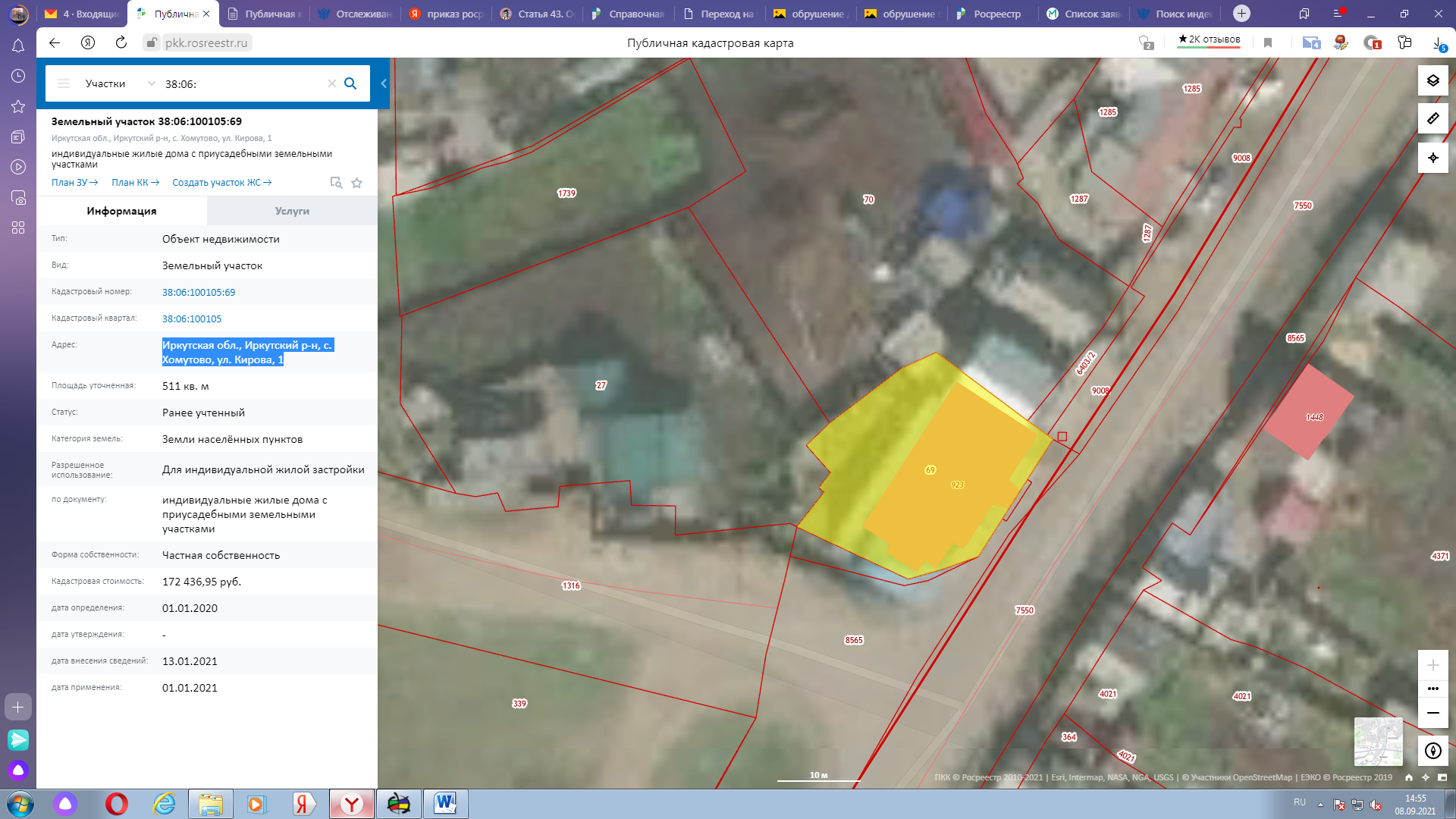 РОССИЙСКАЯ ФЕДЕРАЦИЯИРКУТСКАЯ ОБЛАСТЬ  ИРКУТСКИЙ РАЙОНХОМУТОВСКОЕ МУНИЦИПАЛЬНОЕ ОБРАЗОВАНИЕАДМИНИСТРАЦИЯПОСТАНОВЛЕНИЕ16.09.2021 № 828 пз       с. ХомутовоО назначении публичных слушаний по проекту решения о предоставлении разрешения на условно разрешенный вид использования земельного участкаВ целях соблюдения права человека на благоприятные условия жизнедеятельности, прав и законных интересов правообладателей земельных участков и объектов капитального строительства, руководствуясь ст. ст. 5.1, 39 Градостроительного кодекса Российской Федерации, ст. 28 Федерального закона от 06.10.2003 № 131-ФЗ «Об общих принципах организации местного самоуправления в РФ», ст. 19 Устава Хомутовского муниципального образования, постановлением администрации Хомутовского муниципального образования от 31.10.2018 № 150 о/д «О комиссии по подготовке правил землепользования и застройки Хомутовского муниципального образования», Решением Думы Хомутовского муниципального образования от 26.07.2018 № 13-56/д «Об утверждении Положения об отдельных вопросах организации и проведения общественных обсуждений, публичных слушаний в области градостроительной деятельности в Хомутовском муниципальном образовании», администрация Хомутовского муниципального образованияПОСТАНОВЛЯЕТ:1. Назначить публичные слушания по проекту решения о предоставлении разрешения на условно разрешенный вид использования земельного участка:1) "Магазины" в отношении земельного участка с кадастровым номером 38:06:100105:69, площадью 511 кв.м., расположенного по адресу: Российская Федерация, Иркутская обл., Иркутский р-н, с. Хомутово, ул. Кирова, 1;2. Комиссии по подготовке правил землепользования и застройки Хомутовского муниципального образования:		1) в срок не более одного месяца со дня опубликования оповещения о начале публичных слушаний, предусмотренного подпунктом "а" пункта 2 части 2 настоящего постановления до дня опубликования заключения о результатах публичных слушаний, провести публичные слушания по проектам;		2) обеспечить опубликование в газете «Вестник Хомутовского поселения» и размещение на WEB-портале органа местного самоуправления Хомутовского муниципального образования в информационно-телекоммуникационной сети "Интернет" (http://khomutovskoe-mo.ru):а) оповещения о начале публичных слушаний в форме информационного сообщения, содержащего, в том числе, информацию о месте и дате открытия, времени проведения экспозиции проектов;б) проектов и информационных материалов к ним;в) заключения о результатах публичных слушаний.		3. Опубликовать настоящее постановление в газете «Вестник Хомутовского поселения» и разместить на WEB-портале органов местного самоуправления Хомутовского муниципального образования в информационно-телекоммуникационной сети «Интернет» (http://khomutovskoe-mo.ru).		4. Контроль за исполнением настоящего постановления возложить на Заместителя Главы администрации Хомутовского муниципального образования..                                                               Исполняющий обязанностиГлавы администрации                                          А.В. ИваненкоРОССИЙСКАЯ ФЕДЕРАЦИЯИРКУТСКАЯ ОБЛАСТЬ  ИРКУТСКИЙ РАЙОНХОМУТОВСКОЕ МУНИЦИПАЛЬНОЕ ОБРАЗОВАНИЕАДМИНИСТРАЦИЯПОСТАНОВЛЕНИЕ16.09.2021 № 829 пз       с. ХомутовоО предоставлении разрешения на условно разрешенный вид использования земельного участкаВ соответствии со ст. 39 Градостроительного кодекса РФ от 29.12.2004 № 190-ФЗ, ст. 14 Федерального закона от 06.10.2003 № 131-ФЗ «Об общих принципах организации местного самоуправления в Российской Федерации», Законом Иркутской области от 03.11.2016 № 96-ОЗ «О закреплении за сельскими поселениями Иркутской области вопросов местного значения», ст. 6 Устава Хомутовского муниципального образования,  на основании рекомендаций комиссии по подготовке правил землепользования и застройки Хомутовского муниципального образования от 06.09.2021, рассмотрев заявление Карнаухова Виктора Егоровича и представленные документы, Администрация Хомутовского муниципального образованияПОСТАНОВЛЯЕТ:Предоставить разрешение на условно разрешенный вид использования земельного участка:1) «Для индивидуального жилищного строительства» в отношении земельного участка с кадастровым номером 38:06:100801:11741, площадью 1000 кв.м., расположенного по адресу: Российская Федерация, Иркутская область, Иркутский район.2. Опубликовать настоящее постановление в установленном законом порядке.3. Контроль за исполнением настоящего постановления возложить на Заместителя Главы администрации Хомутовского муниципального образования.                                                               Исполняющий обязанностиГлавы администрации                                          А.В. ИваненкоРОССИЙСКАЯ ФЕДЕРАЦИЯИРКУТСКАЯ ОБЛАСТЬ  ИРКУТСКИЙ РАЙОНХОМУТОВСКОЕ МУНИЦИПАЛЬНОЕ ОБРАЗОВАНИЕАДМИНИСТРАЦИЯПОСТАНОВЛЕНИЕ16.09.2021 № 830 пз       с. ХомутовоО предоставлении разрешения на условно разрешенный вид использования земельного участкаВ соответствии со ст. 39 Градостроительного кодекса РФ от 29.12.2004 № 190-ФЗ, ст. 14 Федерального закона от 06.10.2003 № 131-ФЗ «Об общих принципах организации местного самоуправления в Российской Федерации», Законом Иркутской области от 03.11.2016 № 96-ОЗ «О закреплении за сельскими поселениями Иркутской области вопросов местного значения», ст. 6 Устава Хомутовского муниципального образования,  на основании рекомендаций комиссии по подготовке правил землепользования и застройки Хомутовского муниципального образования от 06.09.2021, рассмотрев заявление Толмачёвой Алены Алексеевны и представленные документы, Администрация Хомутовского муниципального образованияПОСТАНОВЛЯЕТ:Предоставить разрешение на условно разрешенный вид использования земельного участка:1) «Для индивидуального жилищного строительства» в отношении земельного участка с кадастровым номером 38:06:100801:33109, площадью 854 кв.м., расположенного по адресу: Российская Федерация, Иркутская область, Иркутский муниципальный район, Хомутовское сельское поселение, с. Хомутово, ул. Олимпийская.2. Опубликовать настоящее постановление в установленном законом порядке.3. Контроль за исполнением настоящего постановления возложить на Заместителя Главы администрации Хомутовского муниципального образования.                                                               Исполняющий обязанностиГлавы администрации                                          А.В. ИваненкоЗаключение о результатахпубличных слушаний по проекту решенияо предоставлении разрешения на условно разрешенный вид использования земельного участка: «Для индивидуального жилищного строительства» в отношении земельного участка с кадастровым номером 38:06:100801:33109, площадью 854 кв.м., расположенного по адресу: Российская Федерация, Иркутская область, Иркутский муниципальный район, Хомутовское сельское поселение, с. Хомутово, ул. ОлимпийскаяНастоящее заключение подготовлено Администрацией Хомутовского муниципального образования                                                                                                               (наименование организатора публичных слушаний)на основании протокола публичных слушаний от «06.» сентября 2021 г. по проекту решения о предоставлении разрешения на условно разрешенный вид использования земельного участка: «Для индивидуального жилищного строительства в отношении земельного участка с кадастровым номером 38:06:100801:33109, площадью 854 кв.м., расположенного по адресу: Российская Федерация, Иркутская область, Иркутский муниципальный район, Хомутовское сельское поселение, с. Хомутово, ул. Олимпийская (наименование проекта, рассмотренного на публичных слушаний)Количество участников публичных слушаний, принявших участие в публичных слушаний составило:По результатам рассмотрения замечаний и предложений участников публичных слушаний, постоянно проживающих на территории, в пределах которой проведены публичные слушания, установлено: замечания и предложения не поступалоПо результатам рассмотрения замечаний и предложений иных участников публичных слушаний установлено:Выводы: в ходе проведения публичных слушаний замечаний и предположений по проекту решения о предоставлении разрешения на условно разрешенный вид использования земельного участка: «Для индивидуального жилищного строительства» в отношении земельного участка с кадастровым номером 38:06:100801:33109, площадью 854 кв.м., расположенного по адресу: Российская Федерация, Иркутская область, Иркутский муниципальный район, Хомутовское сельское поселение, с. Хомутово, ул. Олимпийскаяот жителей с. Хомутово не поступало, соответственно негативного влияния на смежные земельные участки не оказывает. Заместитель главы администрации  Председатель публичных слушаний             _______________        Емельянова Е.Ю.                                                                                                                       (подпись)Секретарь публичных слушаний                      _______________        Благирева А.В.                                        (подпись)СЕНТЯБРЬ2021г.№ 28Учредитель газеты – администрация Хомутовского муниципального образования№ппМероприятиеСрок проведенияОтветственный1Объявить месячник по санитарной очистке и благоустройству населенных пунктов Хомутовского МОС 20.09.2021Начальник отдела муниципального контроля,дорожной деятельности и благоустройства (Гурова Т.И.)Информационный центр (Зиборова Н.А.)2Провести субботник по очистке населенных пунктов в местах общего пользования с привлечением населенияПо отдельному плануНачальник отдела муниципального контроля,дорожной деятельности и благоустройства (Гурова Т.И.)И.о.начальника социального отдела (Шидагис А.М.)3Подвести итоги проведения месячника по санитарной очистке населенных пунктов Хомутовского МОДо 22.10.2021Начальник отдела муниципального контроля,дорожной деятельности и благоустройства (Гурова Т.И.)НаименованиеУтверждено,руб.Исполнено,    руб.% исполнения НАЛОГОВЫЕ И НЕНАЛОГОВЫЕ ДОХОДЫ94 257 751,2431 002 740,0032,9Налог на доходы физических лиц11 355 600,005 232 770,4646,1Доходы от уплаты акцизов19 616 824,528 197 427,5941,8Единый сельскохозяйственный налог326 100,00100 887,0030,9Налог на имущество физических лиц7 145 900,001 340 341,2118,8Земельный налог47 586 341,1711 401 489,17       24,0Государственная пошлина за совершение нотариальных действий71 800,0030 550,00       42,5Доходы  от использования имущества, находящегося в государственной и муниципальной собственности1 432 000,00159 718,87       11,2Доходы от оказания платных услуг и компенсации затрат2 856 000,001 259 945,6744,1Доходы от компенсации затрат государства15 500,0014 364,2892,6Доходы от реализации имущества, находящегося в муниципальной собственности      1 356 460,00975 260,00       71,9Доходы от продажи земельных участков, находящихся в муниципальной собственности1 970 265,551 992 621,56100,1Штрафы, санкции524 960,00292 714,2055,8Прочие неналоговые доходы (невыясненные поступления от платных услуг)-4659,99-БЕЗВОЗМЕЗДНЫЕ ПОСТУПЛЕНИЯ118 285 682,1640 290 879,0534,1Дотации бюджетам сельских поселений на выравнивание бюджетной обеспеченности из бюджетов муниципальных районов31 366 020,0019 081 280,0060,7Субсидии бюджетам сельских поселений 76 597 802,1811 575 866,5115,1В том числе:Субсидии на софинансирование капитальных вложений в объекты муниципальной собственности27 078 400,000,000,0Субсидии на софинансирования капитальных вложений в объекты государственной (муниципальной собственности) для занятий физической культурой и спортом28 159 800,008 925 959,8531,7Субсидии на реализацию программ формирования современной городской среды11 975 382,180,000,0Субсидии на реализацию мероприятий перечня проектов народных инициатив4 228 200,00534 367,4912,6Субсидии на обеспечение комплексного развития сельских территорий5 156 020,0002 115 539,1741,0Субвенции бюджетам поселений на осуществление полномочий по первичному воинскому учету 1 030 200,00422 772,5641,0Субвенции местным бюджетам на выполнение передаваемых полномочий субъектов РФ700,000,000,0Иные МБТ 0,000,000,0В том числе:МБТ на осуществление части полномочий по решению вопросов местного значения (из районного бюджета)9 150 960,009 150 960,00100,0Возврат остатков субсидий, имеющих целевое назначение, прошлых лет- 0,02- 0,0150ИТОГО  ДОХОДОВ212 543 433,4071 293 619,0533,5Наименование показателяРзПрУтверждено, руб.Исполнено, руб.% исполнения12345ОБЩЕГОСУДАРСТВЕННЫЕ ВОПРОСЫ010076 583 817,0436 589 956,9247,8Функционирование высшего должностного лица субъекта Российской Федерации и муниципального образования01022 124 107,811 258 762,1659,3Функционирование законодательных (представительных) органов государственной власти и представительных органов муниципальных образований0103252000,0044 994,0717,9Функционирование Правительства Российской Федерации, высших исполнительных органов государственной власти субъектов Российской Федерации, местных администраций010452 428 385,7825 721 318,3149,1Резервные фонды011112 880,000,000,0Другие общегосударственные вопросы011321 766 443,459 564 882,3843,9НАЦИОНАЛЬНАЯ ОБОРОНА02001 030 200,00422 772,5541,0Мобилизационная и вневойсковая подготовка02031 030 200,00422 772,5541,0НАЦИОНАЛЬНАЯ БЕЗОПАСНОСТЬ И ПРАВООХРАНИТЕЛЬНАЯ ДЕЯТЕЛЬНОСТЬ03004 689 220,001487 505,8031,7Защита населения и территории от чрезвычайных ситуаций природного и техногенного характера, гражданская оборона03094028370,001 279 226,8031,8Обеспечение пожарной безопасности0310660 850,00208 279,0031,5НАЦИОНАЛЬНАЯ ЭКОНОМИКА040025 213 129,105 138 704,0020,4Транспорт04082 715 740,851 464  070,6153,9Дорожное хозяйство (дорожные фонды)040921 817 738,253 102 983,3914,2Другие вопросы в области национальной экономики0412679 650,00571 650,0084,1ЖИЛИЩНО-КОММУНАЛЬНОЕ ХОЗЯЙСТВО050022 277 889,243 868 856,4617,4Жилищное хозяйство050177 650,304 463,465,7Благоустройство050322 200 238,943 864 393,0017,4ОХРАНА ОКРУЖАЮЩЕЙ СРЕДЫ0600170 500,00130 500,0076,5Охрана объектов растительного и животного мира и среды их обитания060340 000,000,000Другие вопросы в области охраны окружающей среды0605130 500,00130 500,00100,00КУЛЬТУРА, КИНЕМАТОГРАФИЯ080025 043 105,0012 234 071,4248,9Культура080125 043 105,0012 234 071,4248,9СОЦИАЛЬНАЯ ПОЛИТИКА10001 137 918,42450 324,0439,6Пенсионное обеспечение10011 137 918,42450 324,0439,6ФИЗИЧЕСКАЯ КУЛЬТУРА И СПОРТ110064 948 879,7412 332 699,0219,0Массовый спорт110264 948 879,7412 332 699,0219,0ОБСЛУЖИВАНИЕ ГОСУДАРСТВЕННОГО И МУНИЦИПАЛЬНОГО ДОЛГА130068 834,550,000,0Обслуживание государственного внутреннего и муниципального долга130168 834,5500,0МЕЖБЮДЖЕТНЫЕ ТРАНСФЕРТЫ ОБЩЕГО ХАРАКТЕРА БЮДЖЕТАМ БЮДЖЕТНОЙ СИСТЕМЫ РОССИЙСКОЙ ФЕДЕРАЦИИ1400595 164,38595 164,38100,00Прочие межбюджетные трансферты общего характера1403595 164,38595 164,38100,00Итого221 758 657,4773 250 554,5933,0№Содержание внесённых предложений/замечанийВыводы по результатам рассмотрения предложения, поступившего от участников публичных слушанийАргументированные рекомендации организатора публичных слушаний о целесообразности (нецелесообразности) учета внесённых предложений и замечаний1---№Содержание внесённых предложений/замечанийВыводы по результатам рассмотрения предложения, поступившего от участника публичных слушанийАргументированные рекомендации организатора публичных слушаний о целесообразности (нецелесообразности) учета внесённых предложений и замечаний1---